Сумська міська радаVІIІ СКЛИКАННЯ               СЕСІЯРІШЕННЯвід                       2021 року №       -МРм. СумиРозглянувши звернення громадянина, надані документи, відповідно до статей 12, частини шостої статті 116 Земельного кодексу України, статті 50 Закону України «Про землеустрій», частини третьої статті 15 Закону України «Про доступ до публічної інформації», ураховуючи протокол засідання постійної комісії з питань архітектури, містобудування, регулювання земельних відносин, природокористування та екології Сумської міської ради                               від 09.06.2021 № 21, керуючись пунктом 34 частини першої статті 26 Закону України «Про місцеве самоврядування в Україні», Сумська міська рада ВИРІШИЛА:Відмовити Козупиці Миколі Леонідовичу у наданні дозволу на розроблення проекту землеустрою щодо відведення у власність земельної ділянки за адресою: м. Суми, в районі вул. Герасима Кондратьєва, на території колишнього автокооперативу «Таврія», земельна ділянка № 58 для гаражного будівництва, орієнтовною площею 0,0070 га для будівництва індивідуальних гаражів у зв’язку передачею у приватну власність земельної ділянки іншій особі відповідно до рішення Виконавчого комітету Сумської міської Ради народних депутатів від 16.12.1993 «Про передачу в приватну власність земель».Сумський міський голова                                                                     О.М. ЛисенкоВиконавець: Клименко Ю.М.Ініціатор розгляду питання - постійна комісія з питань архітектури, містобудування, регулювання земельних відносин, природокористування та екології Сумської міської радиПроєкт рішення підготовлено Департаментом забезпечення ресурсних платежів Сумської міської радиДоповідач – Клименко Ю.М.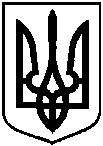 Проєктоприлюднено «___»____________2021 р.Про відмову Козупиці Миколі Леонідовичу у наданні дозволу на розроблення проекту землеустрою щодо відведення у власність земельної ділянки за адресою:                       м. Суми, в районі                                          вул. Герасима Кондратьєва,                              на території колишнього автокооперативу «Таврія», земельна ділянка № 58, орієнтовною площею 0,0070 га